M. 2o24II. Wypełnia organ ochrony środowiska przyjmujący zgłoszenieObjaśnienia:System KTS należy podawać zgodnie z Zarządzeniem wewnętrznym nr 22 Prezesa Głównego Urzędu Statystycznego z dnia 24 sierpnia 2017 r. w sprawie wprowadzenia Systemu Kodowania Jednostek Terytorialnych i Statystycznych, który zastępuje, na potrzeby statystyki publicznej Nomenklaturę Jednostek Terytorialnych do Celów Statystycznych (NTS), zniesioną z dniem 1 stycznia 2018r.W przypadku stacji elektroenergetycznych i napowietrznych linii elektroenergetycznych - napięcie znamionowe, a w przypadku pozostałych instalacji - równoważne moce promieniowane izotropowo (EIRP) poszczególnych anten.Liczba porządkowa zgodna z numeracją punktów w odpowiednich do rodzaju instalacji ustępach załącznika nr 2 do rozporządzenia.2/2SPRAWOZDANIE Z POMIARÓW PÓL ELEKTROMAGNETYCZNYCH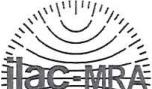 DLA CELÓW OCHRONY ŚRODOWISKAnr 11/02/0Ś/2021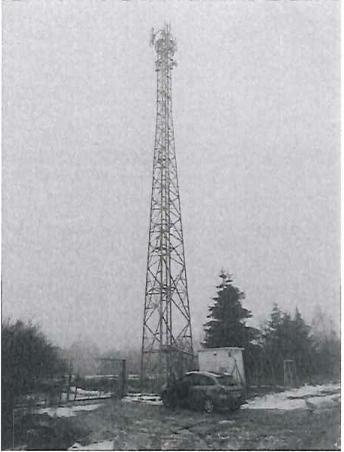 Obiekt:	instalacja radiokomunikacyjnaNazwa obiektu:	BT33012 NEKLAAdres:	dz. nr 19/10, Wieś Starczanowoopracował:autoryzował:Za zgodnośćz oryginałem0,11.L.,,,	›-•&,(2__-- Spis treścił. Prowadzący InstalacjęZleceniodawcaMetoda PomiarowaLokalizacja ObiektuOpis pomiarówŹródła PEMWyniki pomiarów dla celów ochrony środowiskaStwierdzenie zgodności wynikówPodstawa prawnaZałącznikił. Prowadzący InstalacjęPolkomtel Infrastruktura Sp. z o.o., ul. Konstruktorska 4, 02-673 WarszawaZleceniodawcaATEM Polska, ul. Łużycka 2, GdyniaMetoda PomiarowaPkt. 25 ppkt. ł załącznika do Rozporządzenia Ministra Klimatu z dnia 17 lutego 2020r. w sprawie sposobów sprawdzania dopuszczalnych poziomów pól elektromagnetycznych w środowisku.Lokalizacja Obiektuadres badanego obiektu:	dz. nr 19/10, Wieś Starczanowogmina:	Neklapowiat:	wrzesińskiwojewództwo:	wielkopolskieOpis pomiarówCel badań: określenie poziomów pól elektromagnetycznych w środowisku.data wykonania: 2021-02-18pomiary wykonał:warunki metrologiczne: opis zestawu pomiarowego: miernik: Uniwersalny, szerokopasmowy miernik natężenia pola elektromagnetycznego typu EMR-300 nr seryjny BC-0009. Świadectwo wzorcowania nr LWiMP/W/032/18 z dnia 28 lutego 2018r., wydane przez Laboratorium Wzorców i Metrologii Pola Elektromagnetycznego Politechnika Wrocławska.sonda pola elektrycznego: 11.3. nr seryjny L-0012 pracującą w paśmie 27MHz — 90GHz o zakresie pomiarowym od 0,5 V/m do 250 V/m. Świadectwo wzorcowania nr LWiMP/W/032/18 z dnia 28 lutego 2018r., wydane przez Laboratorium Wzorców i Metrologii Pola Elektromagnetycznego Politechnika Wrocławska.urzadzenia oomocnicze: Termohigrometr AZ 8703 nr seryjny 9913540. Świadectwo wzorcowania nr 1185/AH/18 z dnia 12 czerwca 2018r., wydane przez Laboratorium Pomiarowe „MUTECH".Współrzędne geograficzne pionów pomiarowych są wyznaczanie za pomocą aplikacji GPS COORDINATES.PP1, wyd. 9 z dnia 21.10.2020 r	sprawozdanie z pomiarów pól nr	strona 3/811/02/0ś/2021Pomiary przeprowadzono:na głównych i pomocniczych kierunkach pomiarowych, na kierunkach zbliżonych do azymutów anten oraz w dodatkowych pionach pomiarowych zgodnie z wymaganiami pkt 12, 13, 14 i 19 załącznika do rozporządzenia Ministra Klimatu z dnia 17 lutego 2020 r. (Dz. U. 2020, poz. 258)w temperaturze i wilgotności zgodnych ze specyfikacją miernika zgodnie z wymaganiami pkt 4 załącznika do rozporządzenia Ministra Klimatu z dnia 17 lutego 2020 r. (Dz. U. 2020, poz. 258).dla średnich tiltów, wyznaczonych zgodnie z wymaganiami pkt 13 ppkt 2 załącznika do rozporządzenia Ministra Klimatu z dnia 17 lutego 2020 r. (Dz. U. 2020, poz. 258).- na obszarze pomiarowym, dla którego, na podstawie uprzednio wykonanych obliczeń uzyskanych od zleceniodawcy, stwierdzono możliwość występowania pól elektromagnetycznych o poziomach zbliżonych do poziomów dopuszczalnych zgodnie z wymaganiami pkt 5 ppkt 2 oraz pkt 13 ppkt 1 załącznika do rozporządzenia Ministra Klimatu z dnia 17 lutego 2020 r. (Dz. U. 2020, poz. 258).- podczas pracy wszystkich instalacji emitujących pola elektromagnetyczne w danym zakresie częstotliwości zgodnie z wymaganiami pkt 10 załącznika do rozporządzenia Ministra Klimatu z dnia 17 lutego 2020 r. (Dz. U. 2020, poz. 258).do odległości wyznaczonej zgodnie z wymaganiami pkt 13 ppkt 1 załącznika do rozporządzenia Ministra Klimatu z dnia 17 lutego 2020 r. (Dz. U. 2020, poz. 258).Poziomy pól w środowisku zostały wyznaczone zgodnie z wymaganiami pkt 9 załącznika do rozporządzenia Ministra Klimatu z dnia 17 lutego 2020 r. (Dz. U. 2020, poz. 258).6. Źródła PEMTabela ł. Anteny sektorowe — dane uzyskane od zleceniodawcyTabela 2. Anteny radioliniowe — dane uzyskane od zleceniodawcyInne źródła PEM: BRAK7, Wyniki pomiarów dla celów ochrony środowiskaPomiary zostały wykonane przy tym rodzaju pracy, przy którym występują pola elektromagnetyczne o najwyższym poziomie. Piony pomiarowe zostały przedstawione na rys. 2-3.Niepewność rozszerzona pomiaru składowej elektrycznej wynosi 53,02% przy poziomie ufności 95% i współczynniku rozszerzenia k=2.Wyniki pomiarów pól elektromagnetycznych dla celów ochrony środowiska przedstawia tabela poniżej.Tabela 3. Zestaw'enie wyników*poniżej czułości zestawu pomiarowego (poniżej 0,5 V/m)GKP - główny Icierunek pomiarowyPKP - pomocniczy kierunek pomiarowyq - poprawka pomiarowa podana przez operatora (w przypadku oddziaływania innych instalacji radiokomunikacyjnych na badany obszar q=2,0)WME - wartość wskaźnikowa poziomu emisji pól elektromagnetycznych dla miejsc dostępnych dla ludności dla składowej elektrycznej polaWMH - wartość wskaźnikowa poziomu emisji pól elektromagnetycznych dla miejsc dostępnych dla ludności dla składowej magnetycznej pola8. Stwierdzenie zgodności wynikówRozporządzenie Ministra Zdrowia z dnia 7 grudnia 2019r. w sprawie dopuszczalnych poziomów pól elektromagnetycznych w środowisku, określa wartości dopuszczalne, które zostały przedstawione w tabeli poniżej.Pomiar był zrealizowany poprzez określenie maksymalnej wartości chwilowej zgodnie z punktem 11 załącznika do Rozporządzenia Ministra Klimatu z dnia 17 lutego 2020r. w sprawie sposobów sprawdzania dopuszczalnych poziomów pól elektromagnetycznych w środowisku.Zgodnie z punktem 26 załącznika do Rozporządzenia Ministra Klimatu z dnia 17 lutego 2020r. w sprawie sposobów sprawdzania dopuszczalnych poziomów pól elektromagnetycznych w środowisku dopuszczalne poziomy pól elektromagnetycznych w środowisku, określone w przepisach wydanych na podstawie art. 122 ust. 1 ustawy z dnia 27 kwietnia 2001 r. — Prawo ochrony środowiska, uznaje się za dotrzymane w obszarze pomiarowym, w którym w wyniku zastosowania sposobu sprawdzenia dotrzymania dopuszczalnych poziomów pól elektromagnetycznych w środowisku, o którym mowa w pkt 25, udokumentowano, że żadna z wartości wskaźnikowych nie przekracza wartości 1.Na podstawie przeprowadzonych pomiarów pola elektromagnetycznego z dnia: 18-02-2021r. stwierdza się, iż w otoczeniu badanego obiektu nie występuje natężenie pola elektrycznego przekraczające wartość graniczną dopuszczalną dla miejsc dostępnych dla ludności. Jednocześnie, na podstawie obliczonych wskaźników poziomu emisji ocenia się, iż dopuszczalne poziomy pól elektromagnetycznych zostały dotrzymane.OŚWIADCZENIEWyniki badania odnoszą się wyłącznie do badanego obiektu 
Bez pisemnej zgody sprawozdanie nie może być powielanie inaczej jak tylko w całości. 
W ciągu 14 dni od daty otrzymania sprawozdania przyjmowane są uwagi i zastrzeżenia w formie pisemnej na 
adres Laboratorium Badawczego.Sprawozdanie sporządzono: Kowale, 19-02-2021r.9. Podstawa prawnaRozporządzenie Ministra Zdrowia z dnia 17 grudnia 2019 r. w sprawie dopuszczalnych poziomów pól elektromagnetycznych w środowisku (Dz.U. 2019 poz. 2448)Rozporządzeniem Ministra Klimatu z dnia 17 lutego 2020 r. w sprawie sposobów sprawdzania dotrzymania dopuszczalnych poziomów pól elektromagnetycznych w środowisku (Dz.U. 2020 poz. 258)Ustawa z dnia 16 kwietnia 2020 r. o szczególnych instrumentach wsparcia w związku z rozprzestrzenianiem się wirusa SARS-CoV-2 (Dz.U. 2020 poz. 695)10. ZałącznikiRys. 1 — Lokalizacja obiektuRys. 2 - 3 — Lokalizacja pionów pomiarowychRys. 4 — Widok badanego obiektuKONIEC SPRAWOZDANIAPP1, wyd. 9 z dnia 21.10.2020 r	sprawozdanie z pomiarów pól nr	strona 8/811/02/06/2021Rys. 1 Lokalizacja badanego obiektu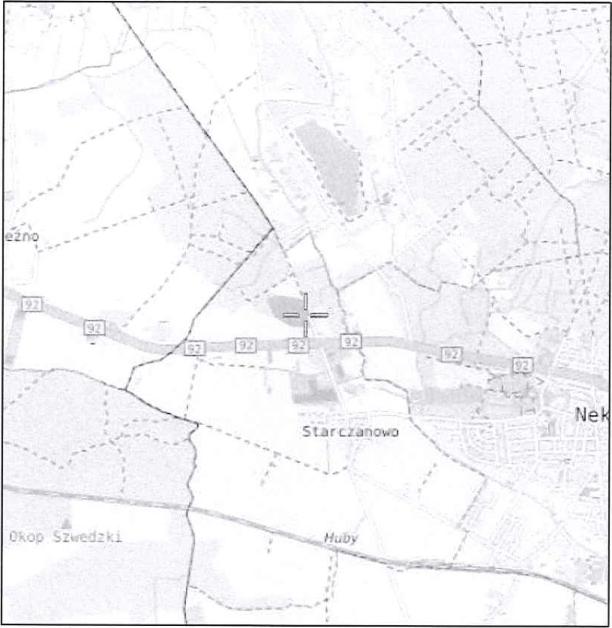 Sprawozdanie z pomiarów dla celów ochrony środowiska nr 11/02/06/2021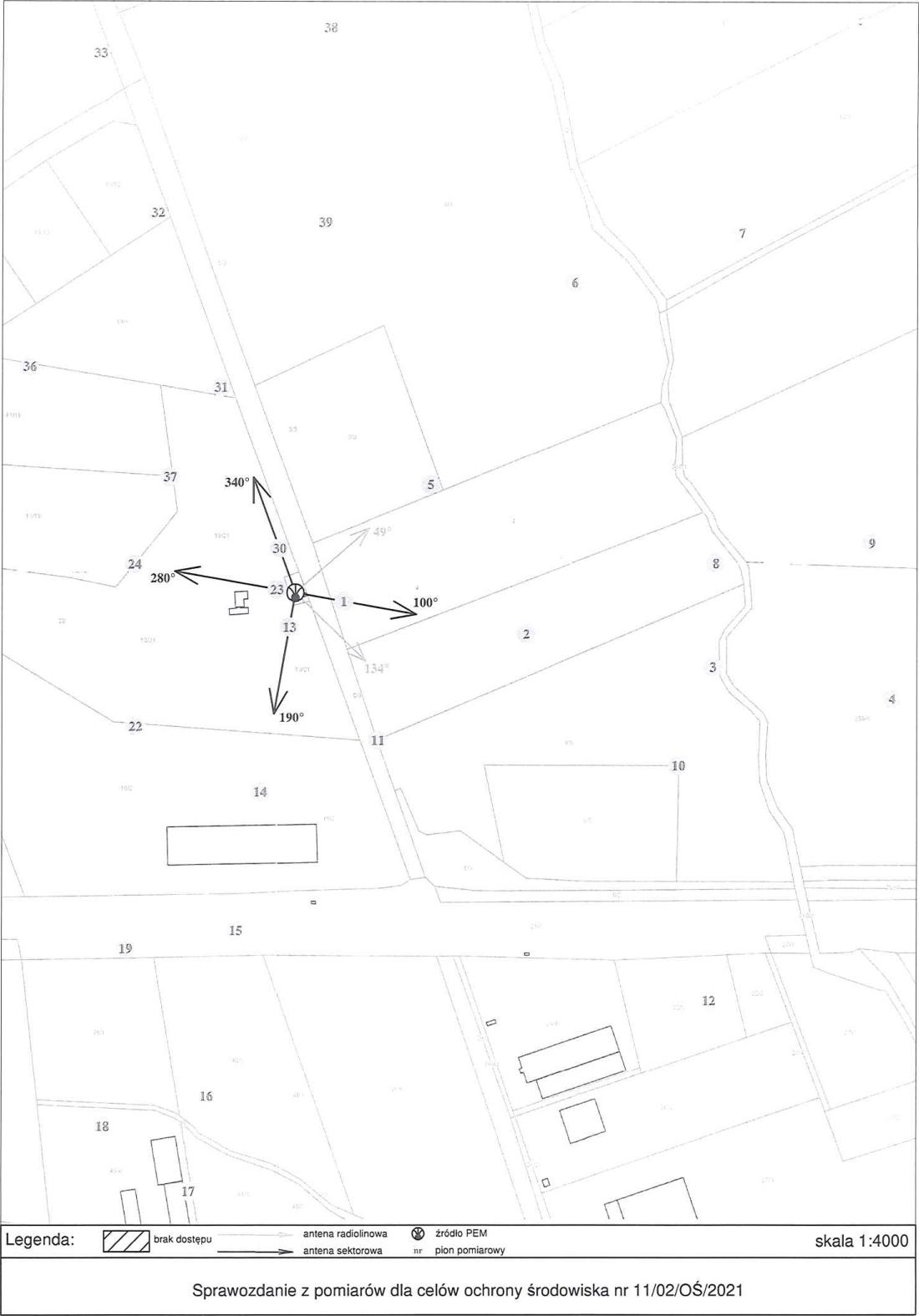 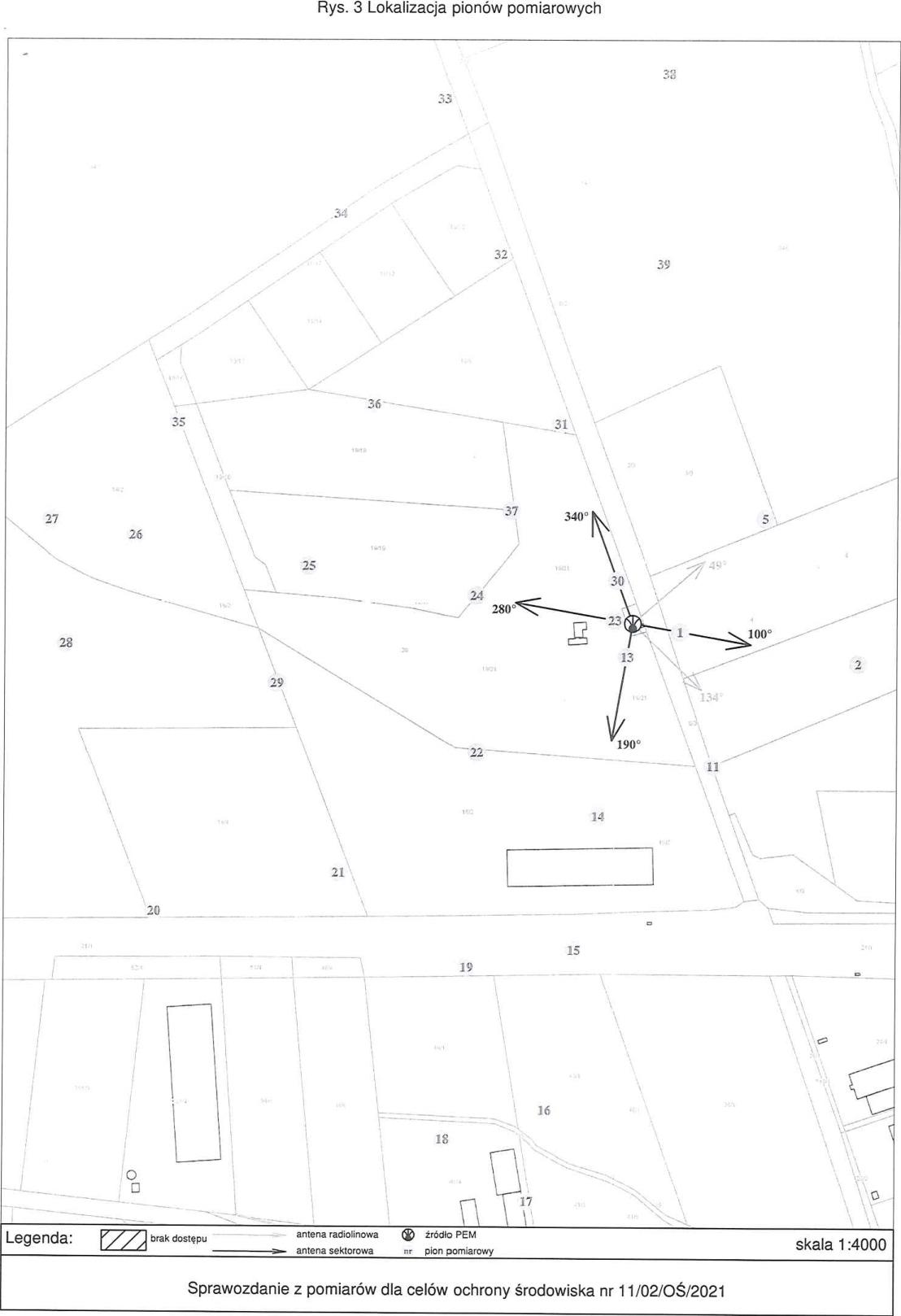 Rys. 4 Widok badanego obiektu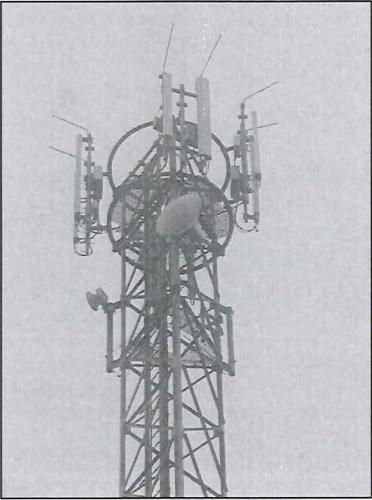 Sprawozdanie z pomiarów dla celów ochrony środowiska nr 1 1/02/0Ś/2021AKTUALIZACJA DANYCH INSTALACJI WYTWARZAJĄCYCH POLA ELEKTROMAGNETYCZNE5T33013.12 NEKLAAKTUALIZACJA DANYCH INSTALACJI WYTWARZAJĄCYCH POLA ELEKTROMAGNETYCZNE5T33013.12 NEKLAAKTUALIZACJA DANYCH INSTALACJI WYTWARZAJĄCYCH POLA ELEKTROMAGNETYCZNE5T33013.12 NEKLAAKTUALIZACJA DANYCH INSTALACJI WYTWARZAJĄCYCH POLA ELEKTROMAGNETYCZNE5T33013.12 NEKLAAKTUALIZACJA DANYCH INSTALACJI WYTWARZAJĄCYCH POLA ELEKTROMAGNETYCZNE5T33013.12 NEKLAAKTUALIZACJA DANYCH INSTALACJI WYTWARZAJĄCYCH POLA ELEKTROMAGNETYCZNE5T33013.12 NEKLAAKTUALIZACJA DANYCH INSTALACJI WYTWARZAJĄCYCH POLA ELEKTROMAGNETYCZNE5T33013.12 NEKLAAKTUALIZACJA DANYCH INSTALACJI WYTWARZAJĄCYCH POLA ELEKTROMAGNETYCZNE5T33013.12 NEKLAAKTUALIZACJA DANYCH INSTALACJI WYTWARZAJĄCYCH POLA ELEKTROMAGNETYCZNE5T33013.12 NEKLAI. Wypełnią podmiot prowadzący instalację dokonujący jej zgłoszeniaI. Wypełnią podmiot prowadzący instalację dokonujący jej zgłoszeniaI. Wypełnią podmiot prowadzący instalację dokonujący jej zgłoszeniaI. Wypełnią podmiot prowadzący instalację dokonujący jej zgłoszeniaI. Wypełnią podmiot prowadzący instalację dokonujący jej zgłoszeniaI. Wypełnią podmiot prowadzący instalację dokonujący jej zgłoszeniaI. Wypełnią podmiot prowadzący instalację dokonujący jej zgłoszeniaI. Wypełnią podmiot prowadzący instalację dokonujący jej zgłoszeniaI. Wypełnią podmiot prowadzący instalację dokonujący jej zgłoszenia.	Nazwa i adres organu ochrony środowiska właściwego do przyjęcia zgłoszeniaStarostwo Powiatowe we Wrześniul. Chopina 1062-300 Września.	Nazwa i adres organu ochrony środowiska właściwego do przyjęcia zgłoszeniaStarostwo Powiatowe we Wrześniul. Chopina 1062-300 Września.	Nazwa i adres organu ochrony środowiska właściwego do przyjęcia zgłoszeniaStarostwo Powiatowe we Wrześniul. Chopina 1062-300 Września.	Nazwa i adres organu ochrony środowiska właściwego do przyjęcia zgłoszeniaStarostwo Powiatowe we Wrześniul. Chopina 1062-300 Września.	Nazwa i adres organu ochrony środowiska właściwego do przyjęcia zgłoszeniaStarostwo Powiatowe we Wrześniul. Chopina 1062-300 Września.	Nazwa i adres organu ochrony środowiska właściwego do przyjęcia zgłoszeniaStarostwo Powiatowe we Wrześniul. Chopina 1062-300 Września.	Nazwa i adres organu ochrony środowiska właściwego do przyjęcia zgłoszeniaStarostwo Powiatowe we Wrześniul. Chopina 1062-300 Września.	Nazwa i adres organu ochrony środowiska właściwego do przyjęcia zgłoszeniaStarostwo Powiatowe we Wrześniul. Chopina 1062-300 Września.	Nazwa i adres organu ochrony środowiska właściwego do przyjęcia zgłoszeniaStarostwo Powiatowe we Wrześniul. Chopina 1062-300 Września.	Nazwa instalacji zgodna z nazewnictwem stosowanym przez prowadzącego instalację 
stacja bazowa BT33013 NEKLA.	Nazwa instalacji zgodna z nazewnictwem stosowanym przez prowadzącego instalację 
stacja bazowa BT33013 NEKLA.	Nazwa instalacji zgodna z nazewnictwem stosowanym przez prowadzącego instalację 
stacja bazowa BT33013 NEKLA.	Nazwa instalacji zgodna z nazewnictwem stosowanym przez prowadzącego instalację 
stacja bazowa BT33013 NEKLA.	Nazwa instalacji zgodna z nazewnictwem stosowanym przez prowadzącego instalację 
stacja bazowa BT33013 NEKLA.	Nazwa instalacji zgodna z nazewnictwem stosowanym przez prowadzącego instalację 
stacja bazowa BT33013 NEKLA.	Nazwa instalacji zgodna z nazewnictwem stosowanym przez prowadzącego instalację 
stacja bazowa BT33013 NEKLA.	Nazwa instalacji zgodna z nazewnictwem stosowanym przez prowadzącego instalację 
stacja bazowa BT33013 NEKLA.	Nazwa instalacji zgodna z nazewnictwem stosowanym przez prowadzącego instalację 
stacja bazowa BT33013 NEKLA.	Określenie nazw jednostek terytorialnych (gmin, powiatów i województw), na których terenie znajduje-sk-instalacja,_ wraz z podaniem symboli KTS1 jednostek terytorialnych, na których terenie znajduj&*instalasajf'OWIATOWEMAKROREGION PÓŁNOCNO_ZACHODNI 10020000000000	WE WRZEŚNI WOJ. WIELKOPOLSKIE 10023000000000.	Określenie nazw jednostek terytorialnych (gmin, powiatów i województw), na których terenie znajduje-sk-instalacja,_ wraz z podaniem symboli KTS1 jednostek terytorialnych, na których terenie znajduj&*instalasajf'OWIATOWEMAKROREGION PÓŁNOCNO_ZACHODNI 10020000000000	WE WRZEŚNI WOJ. WIELKOPOLSKIE 10023000000000.	Określenie nazw jednostek terytorialnych (gmin, powiatów i województw), na których terenie znajduje-sk-instalacja,_ wraz z podaniem symboli KTS1 jednostek terytorialnych, na których terenie znajduj&*instalasajf'OWIATOWEMAKROREGION PÓŁNOCNO_ZACHODNI 10020000000000	WE WRZEŚNI WOJ. WIELKOPOLSKIE 10023000000000.	Określenie nazw jednostek terytorialnych (gmin, powiatów i województw), na których terenie znajduje-sk-instalacja,_ wraz z podaniem symboli KTS1 jednostek terytorialnych, na których terenie znajduj&*instalasajf'OWIATOWEMAKROREGION PÓŁNOCNO_ZACHODNI 10020000000000	WE WRZEŚNI WOJ. WIELKOPOLSKIE 10023000000000.	Określenie nazw jednostek terytorialnych (gmin, powiatów i województw), na których terenie znajduje-sk-instalacja,_ wraz z podaniem symboli KTS1 jednostek terytorialnych, na których terenie znajduj&*instalasajf'OWIATOWEMAKROREGION PÓŁNOCNO_ZACHODNI 10020000000000	WE WRZEŚNI WOJ. WIELKOPOLSKIE 10023000000000.	Określenie nazw jednostek terytorialnych (gmin, powiatów i województw), na których terenie znajduje-sk-instalacja,_ wraz z podaniem symboli KTS1 jednostek terytorialnych, na których terenie znajduj&*instalasajf'OWIATOWEMAKROREGION PÓŁNOCNO_ZACHODNI 10020000000000	WE WRZEŚNI WOJ. WIELKOPOLSKIE 10023000000000.	Określenie nazw jednostek terytorialnych (gmin, powiatów i województw), na których terenie znajduje-sk-instalacja,_ wraz z podaniem symboli KTS1 jednostek terytorialnych, na których terenie znajduj&*instalasajf'OWIATOWEMAKROREGION PÓŁNOCNO_ZACHODNI 10020000000000	WE WRZEŚNI WOJ. WIELKOPOLSKIE 10023000000000.	Określenie nazw jednostek terytorialnych (gmin, powiatów i województw), na których terenie znajduje-sk-instalacja,_ wraz z podaniem symboli KTS1 jednostek terytorialnych, na których terenie znajduj&*instalasajf'OWIATOWEMAKROREGION PÓŁNOCNO_ZACHODNI 10020000000000	WE WRZEŚNI WOJ. WIELKOPOLSKIE 10023000000000REGION WIELKOPOLSKIE 10023010000000 
PODREGION KONIŃSKI 10023015800000 
POWIAT WRZESIŃSKI 10023015830000 
GMINA NEKLA 10023015830033REGION WIELKOPOLSKIE 10023010000000 
PODREGION KONIŃSKI 10023015800000 
POWIAT WRZESIŃSKI 10023015830000 
GMINA NEKLA 10023015830033REGION WIELKOPOLSKIE 10023010000000 
PODREGION KONIŃSKI 10023015800000 
POWIAT WRZESIŃSKI 10023015830000 
GMINA NEKLA 10023015830033REGION WIELKOPOLSKIE 10023010000000 
PODREGION KONIŃSKI 10023015800000 
POWIAT WRZESIŃSKI 10023015830000 
GMINA NEKLA 10023015830033O 8 -03- 2021_Oznaczenie prowadzącego instalację, jego adres zamieszkania lub siedziby	ul•7	pość zał.	 Polkomtel Infrastruktura S . z o.o., ul. Konstruktorska 4, 02-673 Warszawa 'is 	 Oznaczenie prowadzącego instalację, jego adres zamieszkania lub siedziby	ul•7	pość zał.	 Polkomtel Infrastruktura S . z o.o., ul. Konstruktorska 4, 02-673 Warszawa 'is 	 Oznaczenie prowadzącego instalację, jego adres zamieszkania lub siedziby	ul•7	pość zał.	 Polkomtel Infrastruktura S . z o.o., ul. Konstruktorska 4, 02-673 Warszawa 'is 	 Oznaczenie prowadzącego instalację, jego adres zamieszkania lub siedziby	ul•7	pość zał.	 Polkomtel Infrastruktura S . z o.o., ul. Konstruktorska 4, 02-673 Warszawa 'is 	 Oznaczenie prowadzącego instalację, jego adres zamieszkania lub siedziby	ul•7	pość zał.	 Polkomtel Infrastruktura S . z o.o., ul. Konstruktorska 4, 02-673 Warszawa 'is 	 Oznaczenie prowadzącego instalację, jego adres zamieszkania lub siedziby	ul•7	pość zał.	 Polkomtel Infrastruktura S . z o.o., ul. Konstruktorska 4, 02-673 Warszawa 'is 	 Oznaczenie prowadzącego instalację, jego adres zamieszkania lub siedziby	ul•7	pość zał.	 Polkomtel Infrastruktura S . z o.o., ul. Konstruktorska 4, 02-673 Warszawa 'is 	 Oznaczenie prowadzącego instalację, jego adres zamieszkania lub siedziby	ul•7	pość zał.	 Polkomtel Infrastruktura S . z o.o., ul. Konstruktorska 4, 02-673 Warszawa 'is 	 Adres zakładu, na którego terenie prowadzona jest eksploatacja instalacji 
Starczanowo, dz. nr 19/10, gm. NeklaAdres zakładu, na którego terenie prowadzona jest eksploatacja instalacji 
Starczanowo, dz. nr 19/10, gm. NeklaAdres zakładu, na którego terenie prowadzona jest eksploatacja instalacji 
Starczanowo, dz. nr 19/10, gm. NeklaAdres zakładu, na którego terenie prowadzona jest eksploatacja instalacji 
Starczanowo, dz. nr 19/10, gm. NeklaAdres zakładu, na którego terenie prowadzona jest eksploatacja instalacji 
Starczanowo, dz. nr 19/10, gm. NeklaAdres zakładu, na którego terenie prowadzona jest eksploatacja instalacji 
Starczanowo, dz. nr 19/10, gm. NeklaAdres zakładu, na którego terenie prowadzona jest eksploatacja instalacji 
Starczanowo, dz. nr 19/10, gm. NeklaAdres zakładu, na którego terenie prowadzona jest eksploatacja instalacji 
Starczanowo, dz. nr 19/10, gm. NeklaAdres zakładu, na którego terenie prowadzona jest eksploatacja instalacji 
Starczanowo, dz. nr 19/10, gm. Nekla.	Rodzaj instalacji, zgodnie z załącznikiem nr 2 do rozporządzenia Ministra środowiska z dnia 2 lipca 2010 r. w sprawiezgłoszenia instalacji wytwarzających pola elektromagnetyczne (Dz. U. Nr 130, poz. 880)instalacje radiokomunikacyjne, których równoważna moc promieniowania izotropowo wynosi nie mniej niż15W, emitujące pola elektromagnetyczne o częstotliwościach od 30 kHz do 300 GHz.	Rodzaj instalacji, zgodnie z załącznikiem nr 2 do rozporządzenia Ministra środowiska z dnia 2 lipca 2010 r. w sprawiezgłoszenia instalacji wytwarzających pola elektromagnetyczne (Dz. U. Nr 130, poz. 880)instalacje radiokomunikacyjne, których równoważna moc promieniowania izotropowo wynosi nie mniej niż15W, emitujące pola elektromagnetyczne o częstotliwościach od 30 kHz do 300 GHz.	Rodzaj instalacji, zgodnie z załącznikiem nr 2 do rozporządzenia Ministra środowiska z dnia 2 lipca 2010 r. w sprawiezgłoszenia instalacji wytwarzających pola elektromagnetyczne (Dz. U. Nr 130, poz. 880)instalacje radiokomunikacyjne, których równoważna moc promieniowania izotropowo wynosi nie mniej niż15W, emitujące pola elektromagnetyczne o częstotliwościach od 30 kHz do 300 GHz.	Rodzaj instalacji, zgodnie z załącznikiem nr 2 do rozporządzenia Ministra środowiska z dnia 2 lipca 2010 r. w sprawiezgłoszenia instalacji wytwarzających pola elektromagnetyczne (Dz. U. Nr 130, poz. 880)instalacje radiokomunikacyjne, których równoważna moc promieniowania izotropowo wynosi nie mniej niż15W, emitujące pola elektromagnetyczne o częstotliwościach od 30 kHz do 300 GHz.	Rodzaj instalacji, zgodnie z załącznikiem nr 2 do rozporządzenia Ministra środowiska z dnia 2 lipca 2010 r. w sprawiezgłoszenia instalacji wytwarzających pola elektromagnetyczne (Dz. U. Nr 130, poz. 880)instalacje radiokomunikacyjne, których równoważna moc promieniowania izotropowo wynosi nie mniej niż15W, emitujące pola elektromagnetyczne o częstotliwościach od 30 kHz do 300 GHz.	Rodzaj instalacji, zgodnie z załącznikiem nr 2 do rozporządzenia Ministra środowiska z dnia 2 lipca 2010 r. w sprawiezgłoszenia instalacji wytwarzających pola elektromagnetyczne (Dz. U. Nr 130, poz. 880)instalacje radiokomunikacyjne, których równoważna moc promieniowania izotropowo wynosi nie mniej niż15W, emitujące pola elektromagnetyczne o częstotliwościach od 30 kHz do 300 GHz.	Rodzaj instalacji, zgodnie z załącznikiem nr 2 do rozporządzenia Ministra środowiska z dnia 2 lipca 2010 r. w sprawiezgłoszenia instalacji wytwarzających pola elektromagnetyczne (Dz. U. Nr 130, poz. 880)instalacje radiokomunikacyjne, których równoważna moc promieniowania izotropowo wynosi nie mniej niż15W, emitujące pola elektromagnetyczne o częstotliwościach od 30 kHz do 300 GHz.	Rodzaj instalacji, zgodnie z załącznikiem nr 2 do rozporządzenia Ministra środowiska z dnia 2 lipca 2010 r. w sprawiezgłoszenia instalacji wytwarzających pola elektromagnetyczne (Dz. U. Nr 130, poz. 880)instalacje radiokomunikacyjne, których równoważna moc promieniowania izotropowo wynosi nie mniej niż15W, emitujące pola elektromagnetyczne o częstotliwościach od 30 kHz do 300 GHz.	Rodzaj instalacji, zgodnie z załącznikiem nr 2 do rozporządzenia Ministra środowiska z dnia 2 lipca 2010 r. w sprawiezgłoszenia instalacji wytwarzających pola elektromagnetyczne (Dz. U. Nr 130, poz. 880)instalacje radiokomunikacyjne, których równoważna moc promieniowania izotropowo wynosi nie mniej niż15W, emitujące pola elektromagnetyczne o częstotliwościach od 30 kHz do 300 GHz7.	Rodzaj i zakres prowadzonej działalności, w tym wielkość produkcji lub wielkość świadczonych usługdziałalność w zakresie telekomunikacji przewodowej i bezprzewodowejPodane wartości należy rozumieć jako szacowaną maksymalną liczbę użytkowników zalogowanych do stacjibazowej w danej technologii.Użytkownicy Ci przez większość czasu znajdują się w trybie czuwania (idle), wchodząc w tryb aktywny tylko wmomentach faktycznego używania zasobów sieciowych stacji bazowej, czyli prowadząc rozmowy telefonicznelub transmitując dane.7.	Rodzaj i zakres prowadzonej działalności, w tym wielkość produkcji lub wielkość świadczonych usługdziałalność w zakresie telekomunikacji przewodowej i bezprzewodowejPodane wartości należy rozumieć jako szacowaną maksymalną liczbę użytkowników zalogowanych do stacjibazowej w danej technologii.Użytkownicy Ci przez większość czasu znajdują się w trybie czuwania (idle), wchodząc w tryb aktywny tylko wmomentach faktycznego używania zasobów sieciowych stacji bazowej, czyli prowadząc rozmowy telefonicznelub transmitując dane.7.	Rodzaj i zakres prowadzonej działalności, w tym wielkość produkcji lub wielkość świadczonych usługdziałalność w zakresie telekomunikacji przewodowej i bezprzewodowejPodane wartości należy rozumieć jako szacowaną maksymalną liczbę użytkowników zalogowanych do stacjibazowej w danej technologii.Użytkownicy Ci przez większość czasu znajdują się w trybie czuwania (idle), wchodząc w tryb aktywny tylko wmomentach faktycznego używania zasobów sieciowych stacji bazowej, czyli prowadząc rozmowy telefonicznelub transmitując dane.7.	Rodzaj i zakres prowadzonej działalności, w tym wielkość produkcji lub wielkość świadczonych usługdziałalność w zakresie telekomunikacji przewodowej i bezprzewodowejPodane wartości należy rozumieć jako szacowaną maksymalną liczbę użytkowników zalogowanych do stacjibazowej w danej technologii.Użytkownicy Ci przez większość czasu znajdują się w trybie czuwania (idle), wchodząc w tryb aktywny tylko wmomentach faktycznego używania zasobów sieciowych stacji bazowej, czyli prowadząc rozmowy telefonicznelub transmitując dane.7.	Rodzaj i zakres prowadzonej działalności, w tym wielkość produkcji lub wielkość świadczonych usługdziałalność w zakresie telekomunikacji przewodowej i bezprzewodowejPodane wartości należy rozumieć jako szacowaną maksymalną liczbę użytkowników zalogowanych do stacjibazowej w danej technologii.Użytkownicy Ci przez większość czasu znajdują się w trybie czuwania (idle), wchodząc w tryb aktywny tylko wmomentach faktycznego używania zasobów sieciowych stacji bazowej, czyli prowadząc rozmowy telefonicznelub transmitując dane.7.	Rodzaj i zakres prowadzonej działalności, w tym wielkość produkcji lub wielkość świadczonych usługdziałalność w zakresie telekomunikacji przewodowej i bezprzewodowejPodane wartości należy rozumieć jako szacowaną maksymalną liczbę użytkowników zalogowanych do stacjibazowej w danej technologii.Użytkownicy Ci przez większość czasu znajdują się w trybie czuwania (idle), wchodząc w tryb aktywny tylko wmomentach faktycznego używania zasobów sieciowych stacji bazowej, czyli prowadząc rozmowy telefonicznelub transmitując dane.7.	Rodzaj i zakres prowadzonej działalności, w tym wielkość produkcji lub wielkość świadczonych usługdziałalność w zakresie telekomunikacji przewodowej i bezprzewodowejPodane wartości należy rozumieć jako szacowaną maksymalną liczbę użytkowników zalogowanych do stacjibazowej w danej technologii.Użytkownicy Ci przez większość czasu znajdują się w trybie czuwania (idle), wchodząc w tryb aktywny tylko wmomentach faktycznego używania zasobów sieciowych stacji bazowej, czyli prowadząc rozmowy telefonicznelub transmitując dane.7.	Rodzaj i zakres prowadzonej działalności, w tym wielkość produkcji lub wielkość świadczonych usługdziałalność w zakresie telekomunikacji przewodowej i bezprzewodowejPodane wartości należy rozumieć jako szacowaną maksymalną liczbę użytkowników zalogowanych do stacjibazowej w danej technologii.Użytkownicy Ci przez większość czasu znajdują się w trybie czuwania (idle), wchodząc w tryb aktywny tylko wmomentach faktycznego używania zasobów sieciowych stacji bazowej, czyli prowadząc rozmowy telefonicznelub transmitując dane.7.	Rodzaj i zakres prowadzonej działalności, w tym wielkość produkcji lub wielkość świadczonych usługdziałalność w zakresie telekomunikacji przewodowej i bezprzewodowejPodane wartości należy rozumieć jako szacowaną maksymalną liczbę użytkowników zalogowanych do stacjibazowej w danej technologii.Użytkownicy Ci przez większość czasu znajdują się w trybie czuwania (idle), wchodząc w tryb aktywny tylko wmomentach faktycznego używania zasobów sieciowych stacji bazowej, czyli prowadząc rozmowy telefonicznelub transmitując dane..	Czas funkcjonowania instalacji (dni tygodnia i godziny) 
7 dni w tygodniu, 24 godziny na dobę.	Czas funkcjonowania instalacji (dni tygodnia i godziny) 
7 dni w tygodniu, 24 godziny na dobę.	Czas funkcjonowania instalacji (dni tygodnia i godziny) 
7 dni w tygodniu, 24 godziny na dobę.	Czas funkcjonowania instalacji (dni tygodnia i godziny) 
7 dni w tygodniu, 24 godziny na dobę.	Czas funkcjonowania instalacji (dni tygodnia i godziny) 
7 dni w tygodniu, 24 godziny na dobę.	Czas funkcjonowania instalacji (dni tygodnia i godziny) 
7 dni w tygodniu, 24 godziny na dobę.	Czas funkcjonowania instalacji (dni tygodnia i godziny) 
7 dni w tygodniu, 24 godziny na dobę.	Czas funkcjonowania instalacji (dni tygodnia i godziny) 
7 dni w tygodniu, 24 godziny na dobę.	Czas funkcjonowania instalacji (dni tygodnia i godziny) 
7 dni w tygodniu, 24 godziny na dobę.	Wielkość i rodzaj emisji2) sumaryczna moc EIRP anten sektorowych 46324 Wsumaryczna moc EIRP anten radioliniowych 2584,9 W.	Wielkość i rodzaj emisji2) sumaryczna moc EIRP anten sektorowych 46324 Wsumaryczna moc EIRP anten radioliniowych 2584,9 W.	Wielkość i rodzaj emisji2) sumaryczna moc EIRP anten sektorowych 46324 Wsumaryczna moc EIRP anten radioliniowych 2584,9 W.	Wielkość i rodzaj emisji2) sumaryczna moc EIRP anten sektorowych 46324 Wsumaryczna moc EIRP anten radioliniowych 2584,9 W.	Wielkość i rodzaj emisji2) sumaryczna moc EIRP anten sektorowych 46324 Wsumaryczna moc EIRP anten radioliniowych 2584,9 W.	Wielkość i rodzaj emisji2) sumaryczna moc EIRP anten sektorowych 46324 Wsumaryczna moc EIRP anten radioliniowych 2584,9 W.	Wielkość i rodzaj emisji2) sumaryczna moc EIRP anten sektorowych 46324 Wsumaryczna moc EIRP anten radioliniowych 2584,9 W.	Wielkość i rodzaj emisji2) sumaryczna moc EIRP anten sektorowych 46324 Wsumaryczna moc EIRP anten radioliniowych 2584,9 W.	Wielkość i rodzaj emisji2) sumaryczna moc EIRP anten sektorowych 46324 Wsumaryczna moc EIRP anten radioliniowych 2584,9 WOpis stosowanych metod ograniczania emisjiOgraniczanie emisji nie występuje.Parametry stacji bazowej zostały tak dobrane, aby ponadnormatywny poziom pola elektromagnetycznego niewystępował w miejscach dostępnych dla ludności.Opis stosowanych metod ograniczania emisjiOgraniczanie emisji nie występuje.Parametry stacji bazowej zostały tak dobrane, aby ponadnormatywny poziom pola elektromagnetycznego niewystępował w miejscach dostępnych dla ludności.Opis stosowanych metod ograniczania emisjiOgraniczanie emisji nie występuje.Parametry stacji bazowej zostały tak dobrane, aby ponadnormatywny poziom pola elektromagnetycznego niewystępował w miejscach dostępnych dla ludności.Opis stosowanych metod ograniczania emisjiOgraniczanie emisji nie występuje.Parametry stacji bazowej zostały tak dobrane, aby ponadnormatywny poziom pola elektromagnetycznego niewystępował w miejscach dostępnych dla ludności.Opis stosowanych metod ograniczania emisjiOgraniczanie emisji nie występuje.Parametry stacji bazowej zostały tak dobrane, aby ponadnormatywny poziom pola elektromagnetycznego niewystępował w miejscach dostępnych dla ludności.Opis stosowanych metod ograniczania emisjiOgraniczanie emisji nie występuje.Parametry stacji bazowej zostały tak dobrane, aby ponadnormatywny poziom pola elektromagnetycznego niewystępował w miejscach dostępnych dla ludności.Opis stosowanych metod ograniczania emisjiOgraniczanie emisji nie występuje.Parametry stacji bazowej zostały tak dobrane, aby ponadnormatywny poziom pola elektromagnetycznego niewystępował w miejscach dostępnych dla ludności.Opis stosowanych metod ograniczania emisjiOgraniczanie emisji nie występuje.Parametry stacji bazowej zostały tak dobrane, aby ponadnormatywny poziom pola elektromagnetycznego niewystępował w miejscach dostępnych dla ludności.Opis stosowanych metod ograniczania emisjiOgraniczanie emisji nie występuje.Parametry stacji bazowej zostały tak dobrane, aby ponadnormatywny poziom pola elektromagnetycznego niewystępował w miejscach dostępnych dla ludności.Informacja, czy stopień ograniczania wielkości emisji jest zgodny z obowiązującymi przepisamiW miejscach dostępnych dla ludności poziom pola elektromagnetycznego nie przekracza wartościponadnormatywnych.Informacja, czy stopień ograniczania wielkości emisji jest zgodny z obowiązującymi przepisamiW miejscach dostępnych dla ludności poziom pola elektromagnetycznego nie przekracza wartościponadnormatywnych.Informacja, czy stopień ograniczania wielkości emisji jest zgodny z obowiązującymi przepisamiW miejscach dostępnych dla ludności poziom pola elektromagnetycznego nie przekracza wartościponadnormatywnych.Informacja, czy stopień ograniczania wielkości emisji jest zgodny z obowiązującymi przepisamiW miejscach dostępnych dla ludności poziom pola elektromagnetycznego nie przekracza wartościponadnormatywnych.Informacja, czy stopień ograniczania wielkości emisji jest zgodny z obowiązującymi przepisamiW miejscach dostępnych dla ludności poziom pola elektromagnetycznego nie przekracza wartościponadnormatywnych.Informacja, czy stopień ograniczania wielkości emisji jest zgodny z obowiązującymi przepisamiW miejscach dostępnych dla ludności poziom pola elektromagnetycznego nie przekracza wartościponadnormatywnych.Informacja, czy stopień ograniczania wielkości emisji jest zgodny z obowiązującymi przepisamiW miejscach dostępnych dla ludności poziom pola elektromagnetycznego nie przekracza wartościponadnormatywnych.Informacja, czy stopień ograniczania wielkości emisji jest zgodny z obowiązującymi przepisamiW miejscach dostępnych dla ludności poziom pola elektromagnetycznego nie przekracza wartościponadnormatywnych.Informacja, czy stopień ograniczania wielkości emisji jest zgodny z obowiązującymi przepisamiW miejscach dostępnych dla ludności poziom pola elektromagnetycznego nie przekracza wartościponadnormatywnych.Szczegółowe dane, odpowiednio do rodzaju instalacji, zgodne z wymaganiami określonymi w załączniku nr 2 do rozporządzenia:Szczegółowe dane, odpowiednio do rodzaju instalacji, zgodne z wymaganiami określonymi w załączniku nr 2 do rozporządzenia:Szczegółowe dane, odpowiednio do rodzaju instalacji, zgodne z wymaganiami określonymi w załączniku nr 2 do rozporządzenia:Szczegółowe dane, odpowiednio do rodzaju instalacji, zgodne z wymaganiami określonymi w załączniku nr 2 do rozporządzenia:Szczegółowe dane, odpowiednio do rodzaju instalacji, zgodne z wymaganiami określonymi w załączniku nr 2 do rozporządzenia:Szczegółowe dane, odpowiednio do rodzaju instalacji, zgodne z wymaganiami określonymi w załączniku nr 2 do rozporządzenia:Szczegółowe dane, odpowiednio do rodzaju instalacji, zgodne z wymaganiami określonymi w załączniku nr 2 do rozporządzenia:Szczegółowe dane, odpowiednio do rodzaju instalacji, zgodne z wymaganiami określonymi w załączniku nr 2 do rozporządzenia:Szczegółowe dane, odpowiednio do rodzaju instalacji, zgodne z wymaganiami określonymi w załączniku nr 2 do rozporządzenia:1) współrzędne 
geograficzne anten2) częstotliwość 
pracy3) wysokościśrodków 
elektrycznychanten nadpoziomem terenu4) EIRP - 
równoważna moc 
promieniowane 
izotropowo4) EIRP - 
równoważna moc 
promieniowane 
izotropowo5) zakresy azymutów i kątów 
pochylenia osi głównych 
wiązek promieniowania5) zakresy azymutów i kątów 
pochylenia osi głównych 
wiązek promieniowania5) zakresy azymutów i kątów 
pochylenia osi głównych 
wiązek promieniowania5) zakresy azymutów i kątów 
pochylenia osi głównych 
wiązek promieniowania52-22-21.67" N17-22-45.21" E900 MHz41 m6472 W6472 WAzymut 0°Pochylenie 0,5-9,5°Azymut 0°Pochylenie 0,5-9,5°Azymut 0°Pochylenie 0,5-9,5°Azymut 0°Pochylenie 0,5-9,5°52-22-21.67" N17-22-45.21" E900 MHz41 m6472 W6472 WAzymut 110° 
Pochylenie 0,5-8°Azymut 110° 
Pochylenie 0,5-8°Azymut 110° 
Pochylenie 0,5-8°Azymut 110° 
Pochylenie 0,5-8°52-22-21.67" N17-22-45.21" E900 MHz41m6472 W6472 WAzymut 190° 
Pochylenie 0,5-9,5°Azymut 190° 
Pochylenie 0,5-9,5°Azymut 190° 
Pochylenie 0,5-9,5°Azymut 190° 
Pochylenie 0,5-9,5°k M 094-aid() 1.0 -03- 2021/252-22-21.67" N17-22-45.21" E900 MHz900 MHz41m6472 WAzymut 280° 
Pochylenie 0,5-9,5°52-22-21.67" N17-22-45.21" E1800 MHz1800 MHz41m5109 WAzymut 78° 
Pochylenie 0-6 °52-22-21.67" N17-22-45.21" E1800 MHz1800 MHz41m5109 WAzymut 78° 
Pochylenie 0-6°52-22-21.67" N17-22-45.21" E1800 MHz1800 MHz41 m5109 WAzymut 128° 
Pochylenie 0-6°52-22-21.67" N17-22-45.21"E1800 MHz1800 MHz41m5109 WAzymut 159° 
Pochylenie 0-6°52-22-21.67" N17-22-45.21" E23 GHz23 GHz37m1584,9 WAzymut /73°52-22-21.67" N17-22-45.21" E80 GHz80 GHz37m1000 WAzymut 244°Na podstawie wykonanej analizy stwierdza się, że w odległościach od anten sektorowych, określonych zgodnie z Rozporządzeniem Rady Ministrów z dnia 9. listopada 2010 r. w sprawie przedsięwzięć mogących znacząco oddziaływać na środowisko (Dz. U. Nr 213, poz. 1397), wzdłuż osi głównych wiązek promieniowania tych anten, nie wystepuja miejsca dostepne dla ludności.Na podstawie wykonanej analizy stwierdza się, że w odległościach od anten sektorowych, określonych zgodnie z Rozporządzeniem Rady Ministrów z dnia 9. listopada 2010 r. w sprawie przedsięwzięć mogących znacząco oddziaływać na środowisko (Dz. U. Nr 213, poz. 1397), wzdłuż osi głównych wiązek promieniowania tych anten, nie wystepuja miejsca dostepne dla ludności.Na podstawie wykonanej analizy stwierdza się, że w odległościach od anten sektorowych, określonych zgodnie z Rozporządzeniem Rady Ministrów z dnia 9. listopada 2010 r. w sprawie przedsięwzięć mogących znacząco oddziaływać na środowisko (Dz. U. Nr 213, poz. 1397), wzdłuż osi głównych wiązek promieniowania tych anten, nie wystepuja miejsca dostepne dla ludności.Na podstawie wykonanej analizy stwierdza się, że w odległościach od anten sektorowych, określonych zgodnie z Rozporządzeniem Rady Ministrów z dnia 9. listopada 2010 r. w sprawie przedsięwzięć mogących znacząco oddziaływać na środowisko (Dz. U. Nr 213, poz. 1397), wzdłuż osi głównych wiązek promieniowania tych anten, nie wystepuja miejsca dostepne dla ludności.Na podstawie wykonanej analizy stwierdza się, że w odległościach od anten sektorowych, określonych zgodnie z Rozporządzeniem Rady Ministrów z dnia 9. listopada 2010 r. w sprawie przedsięwzięć mogących znacząco oddziaływać na środowisko (Dz. U. Nr 213, poz. 1397), wzdłuż osi głównych wiązek promieniowania tych anten, nie wystepuja miejsca dostepne dla ludności.Na podstawie wykonanej analizy stwierdza się, że w odległościach od anten sektorowych, określonych zgodnie z Rozporządzeniem Rady Ministrów z dnia 9. listopada 2010 r. w sprawie przedsięwzięć mogących znacząco oddziaływać na środowisko (Dz. U. Nr 213, poz. 1397), wzdłuż osi głównych wiązek promieniowania tych anten, nie wystepuja miejsca dostepne dla ludności.Sprawozdanie z pomiarów poziomów pól elektromagnetycznych — załącznik nr 1Sprawozdanie z pomiarów poziomów pól elektromagnetycznych — załącznik nr 1Sprawozdanie z pomiarów poziomów pól elektromagnetycznych — załącznik nr 1Sprawozdanie z pomiarów poziomów pól elektromagnetycznych — załącznik nr 1Sprawozdanie z pomiarów poziomów pól elektromagnetycznych — załącznik nr 1Sprawozdanie z pomiarów poziomów pól elektromagnetycznych — załącznik nr 113. Miejscowość, data (rok - miesiąc - dzień):Imię i nazwisko osoby reprezentującej prowadzącego instalację13. Miejscowość, data (rok - miesiąc - dzień):Imię i nazwisko osoby reprezentującej prowadzącego instalację13. Miejscowość, data (rok - miesiąc - dzień):Imię i nazwisko osoby reprezentującej prowadzącego instalację13. Miejscowość, data (rok - miesiąc - dzień):Imię i nazwisko osoby reprezentującej prowadzącego instalację13. Miejscowość, data (rok - miesiąc - dzień):Imię i nazwisko osoby reprezentującej prowadzącego instalację13. Miejscowość, data (rok - miesiąc - dzień):Imię i nazwisko osoby reprezentującej prowadzącego instalację , ATEM-Polska Sp. z o.ul. Żeromskiego 9, 60-544 PoznańTeL 509361033e-mail:   , ATEM-Polska Sp. z o.ul. Żeromskiego 9, 60-544 PoznańTeL 509361033e-mail:  O.ATE M-Polska Sp. z o.o. 
Dziat Inwestycji i Wdrozen PoznanStefana Żeromskiego 9, 60-544 Poznan 
tel.: 61 866 94 82, fax: 61 835 71 pr, O.ATE M-Polska Sp. z o.o. 
Dziat Inwestycji i Wdrozen PoznanStefana Żeromskiego 9, 60-544 Poznan 
tel.: 61 866 94 82, fax: 61 835 71 pr, O.ATE M-Polska Sp. z o.o. 
Dziat Inwestycji i Wdrozen PoznanStefana Żeromskiego 9, 60-544 Poznan 
tel.: 61 866 94 82, fax: 61 835 71 pr, O.ATE M-Polska Sp. z o.o. 
Dziat Inwestycji i Wdrozen PoznanStefana Żeromskiego 9, 60-544 Poznan 
tel.: 61 866 94 82, fax: 61 835 71 pr, O.ATE M-Polska Sp. z o.o. 
Dziat Inwestycji i Wdrozen PoznanStefana Żeromskiego 9, 60-544 Poznan 
tel.: 61 866 94 82, fax: 61 835 71 pr, Podpis C,)54w,,:-)s-y,c,Poznań, 04.03.2021 r.PP1, wyd. 9 z dnia 21.10.2020 rsprawozdanie z pomiarów pól nr	strona 1/811/02/06/2021PP1, wyd. 9 z dnia 21.10.2020 rsprawozdanie z pomiarów pól nr	strona 2i811/02/06/2021zewnętrzneTemp. [0]5,2 - 6Wilgotność [%]:73,9 - 74,2Opady:BRAKTyp antenyAzymut (1PasmoWysokośćzawieszenia anten (środek anteny) n.p.tIm]Deklarowane 
pochylenie 
elektryczne (*)pochylenieczęstotliwościDeklarowane mechaniczne [1EIRP [W]80010306V0210090041,00,5-9,5O647280010306V0219090041,00,5-8O647280010306V0228090041,00,5-9,5O647280010306V0234090041,00,5-9,5O6472A264521R1V06100180041,00-6O5109A264521R1V06190180041,00-6O5109A264521R1V06280180041,00-6O5109A264521R1V06340180041,00-6O5109Typ antenyAzymut riPasmo 
częstotliwośc 
i [GHz]Wysokość zawieszenia anten (środek anteny) n.p.t.[In]Moc wyjściowa nadajnika[dBm]ZyskenergetycznyIdBi]EIRP [W]UKY 220 30/DC15492337,01745,01584,9VHLP1-801348037,01644,01000,0PP1, wyd. 9 z dnia 21.10.2020 rsprawozdanie z pomiarów pól nr	strona 4/811/02/06/2021nr pionuPole EPole HqE'q+UH"q+UWys. PomiaruWspółrzędne 
geograficzneWMEWMHOpis pionu pomiarowegoLp.[V/mi[A/m][V/mi[A/m]---1p.cz.*<0,0011,70<1,1<0,0032,052°22'21.48"N17°22'46.14"E<0,03<0,03otoczenie instalacji - az. 1000 GKP2p.cz.*<0,0011,70<1,1<0,0032,052°22'20.37"N17°22'53.9"E<0,03<0,03otoczenie instalacji - az. 1000 GKP3p.cz.*<0,0011,70<1,1<0,0032,052°22'20.25"N17°23'0.19"E<0,03<0,03otoczenie instalacji - az. 100° GKP4p.cz.*<0,0011,70<1,1<0,0032,052°22'19.16"N17°23'6.59"E<0,03<0,03otoczenie instalacji - az. 100° GKP5p.cz."<0,0011,70<1,1<0,0032,052°22'24.4"N17°22'50.25"E<0,03<0,03otoczenie instalacji - az. 49° GKP6p.cz.*<0,0011,70<1,1<0,0032,052°22'28.25"N17°22'55.2"E<0,03<0,03otoczenie instalacji - PKP7p.cz.*<0,0011,70<1,1<0,0032,052°22'29.13"N17°23'1.2"E<0,03<0,03otoczenie instalacji - PKP8p.cz.*<0,0011,70<1,1<0,0032,052°22'22.11"N17°23'0.29"E<0,03<0,03otoczenie instalacji - PKP9p.cz.*<0,0011,70<1,1<0,0032,052°22'22.55"N17°23'5.47"E<0,03<0,03otoczenie instalacji - PKP10p.cz.*<0,0011,70<1,1<0,0032,052°22'17.49"N17°22'58.16"E<0,03<0,03otoczenie instalacji - PKP11p.cz.*<0,0011,70<1,1<0,0032,052°22'18.45"N17°22'48.17"E<0,03<0,03otoczenie instalacji - PKP12p.cz.*<0,0011,70<1,1<0,0032,052°22'12.17"N17°23'0.6"E<0,03<0,03otoczenie instalacji - az. 1340 GKP13p.cz.*<0,0011,70<1,1<0,0032,052°22'20.52"N17°22'44.59"E<0,03<0,03otoczenie instalacji - az. 1900 GKP14p.cz.*<0,0011,70<1,1<0,0032,052°22'17.51"N17°22'43.15"E<0,03<0,03otoczenie instalacji - az. 190° GKP15p.cz.*<0,0011,70<1,1<0,0032,052°22'14.50"N17°22'43.48"E<0,03<0,03otoczenie instalacji - az. 1900 GKP16p.cz.*<0,0011,70<1,1<0,0032,052°22'10.48"N17°22'42.3"E<0,03<0,03otoczenie instalacji - az. 1900 GKP17p.cz.*<0,0011,70<1,1<0,0032,052°22'8.21"N17°22'41.59"E<0,03<0,03otoczenie instalacji -az. 1900 GKP18p.cz.*<0,0011,70<1,1<0,0032,052°22'10.42"N17°22'38.50"E<0,03<0,03otoczenie instalacji - PKP19p.cz.*<0,0011,70<1,1<0,0032,052°22'13.10"N17°22'39.13"E<0,03<0,03otoczenie instalacji - PKP20p.cz.*<0,0011,70<1,1<0,0032,052°22'15.15"N17°22'27.5"E<0,03<0,03otoczenie instalacji - PKP21p.cz.*<0,0011,70<1,1<0,0032,052°22'16.43"N17°22'34.23"E<0,03<0,03otoczenie instalacji - PKP22p.cz.*<0,0011,70<1,1<0,0032,052°22'18.15"N17°22'39.47"E<0,03<0,03otoczenie instalacji - PKP23p.cz.*<0,0011,70<1,1<0,0032,052°22'21.14"N17°22'44.14"E<0,03<0,03otoczenie instalacji -az. 280° GKP24p.cz.*<0,0011,70<1,1<0,0032,052°2222.9"N17°22'39.43"E<0,03<0,03otoczenie instalacji - az. 280° GKP25p.cz.*<0,0011,70<1,1<0,0032,052°22'22.15"N17°22'33.28"E<0,03<0,03otoczenie instalacji - az. 280° GKP26p.cz.*<0,0011,70<1,1<0,0032,052°22'23.23"N17°22'26.51"E<0,03<0,03otoczenie instalacji - az. 2800 GKP27p.cz.*<0,0011,70<1,1<0,0032,052°22'23.57"N17°22'23.42"E<0,03<0,03otoczenie instalacji -az. 280° GKPPP1, wyd. 9 z dnia 21.10.2020 rsprawozdanie z pomiarów pól nr11/02/06/2021strona 5/8nr pionuPole EPole HqE*q+U11*q+U Wys. PomiaruWspółrzędnegeograficzneWMEWMHOpis pionu pomiarowegoLp.[1//m](A/m][V/mi(A/m]---28p.cz.*<0,0011,70<1,1<0,0032,052°22'21.18"N17°22'24.37E"<0,03<0,03otoczenie instalacji - PKP29p.cz.*<0,0011,70<1,1<0,0032,052°22'20.51"N17°22'32.33"E<0,03<0,03otoczenie instalacji - PKP30p.cz."<0,0011,70<1,1<0,0032,052°22'22.43"N17°22'44.23"E<0,03<0,03otoczenie instalacji - az. 3400 GKP31p.cz.*<0,0011,70<1,1<0,0032,052°22'26.36"N17°22'42.53"E<0,03<0,03otoczenie instalacji - az. 280° GKP32p.cz.*<0,0011,70<1,1<0,0032,052°2229.57"N17°22'40.5"E<0,03<0,03otoczenie instalacji - az. 280° GKP33p.cz."<0,0011,70<1,1<0,0032,052°22'33.45N17°22'38.38"E<0,03<0,03otoczenie instalacji - az. 280° GKP34p.cz.*<0,0011,70<1,1<0,0032,052°22'30.29"N17°22'34.18E"<0,03<0,03otoczenie instalacji - PKP35p.cz.*<0,0011,70<1,1<0,0032,052°22'26.38N17°22'28.27"E<0,03<0,03otoczenie instalacji-PKP36p.cz."<0,0011,70<1,1<0,0032,052°22'26.20"N17°22'35.25"E<0,03<0,03otoczenie instalacji - PKP37p.cz."<0,0011,70<1,1<0,0032,052°22'24.20"N17°22'40.50"E<0,03<0,03otoczenie instalacji - PKP38p.cz.*<0,0011,70<1,1<0,0032,052°22'34.41"N17°22'46.24"E<0,03<0,03otoczenie instalacji - PKP39p.cz.*<0,0011,70<1,1<0,0032,052°22'29.36"N17°22'46.7"E<0,03<0,03otoczenie instalacji - PKPPP1, wyd. 9 z dnia 21.10.2020 rsprawozdanie z pomiarów pól nr	strona 6/8 11/02/06/2021Parametr fizycznyZakresCzęstot iwościPola elektromagnetycznegoParametr fizycznyZakresCzęstot iwościPola elektromagnetycznegoSkładowa elektrycznaE(V/miSkładowa magnetycznaH[Alm]Gęstość mocyS[W/m2]lp.12341O Hz100002500NO2od O Hz do 0,5 HzND2500NO3od 0,5 Hz do 50 Hz1000060NO4od 0,05 kHz do 1 kHzNO3/fNO5od 1 kHz do 3 kHz250/f5NO6od 3 kHz do 150 kHz875NO7od 0,15 MHz dol MHz870,73/fNO8od 1 MHz do 10 MHz87/ f"0,73/fNO9od 10 MHz do 400 MHz280,073210od 400 MHz do 2000 MHz1,375 x f"0,0037 x f"f/20011od 2 GHz do 300 GHz610,1610PP1, wyd. 9 z dnia 21.10.2020 rsprawozdanie z pomiarów pól nr	strona 7/8 11/02/06/2021zatwierdził:opracował: